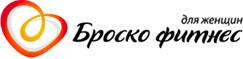                                                                                                                                                  УТВЕРЖДАЮ                                                                                                      Генеральный директор                                                                                                   ___________ Билибенко Е.В                                                                                                        «___»_______2020г.СТАНДАРТ«Стандарт по аудиторской проверке кадрового, бухгалтерского, управленческого учета»Условные сокращенияА – АудиторКД – Генеральный директорУ- УчредительГлБ – Главный бухгалтер1.Общие положения1.1.Базовые принципыАудиторская проверка — проверка финансово-экономической деятельности предприятия, организации, проводимая аудитором на основании представленных документов по финансовой отчетности. При аудиторской проверке проверяются: бухгалтерская отчетность, соответствие правилам и законодательным нормам, установленным государственными органами, соответствие юридическим и хозяйственным документам. Аудиторская проверка бывает обязательной, т.е. проводимой в определенные сроки, установленные законодательством и инициативной - проводимой по решению руководства предприятия (организации). Результаты аудиторской проверки могут быть положительными, когда аудитор подтверждает достоверность данных баланса и финансовых результатов деятельности предприятия, и отрицательными, когда аудитор их не подтверждает.Бизнес процесс Аудиторской проверкиБизнес Процесс	оповЧек лист№Бизнес-процессИсполнителиАдресат предоставления информацииСрокКПЭ1.Подготовить документы к проверке ГлБУ,ГД,За три дня до проверки Пакет документогв1,2Предоставить готовые документы проверяющемуЗаполняет Чек листы проверки ГлБАВ день проверки Пакет документов 1,3Анализ и заключение проверки АУ,ГДНе позднее 3 дней  после проверки Заполненный чек лист проверки, отчет №НаименованиеПроверено /непроверенно Ошибка (да/нет)Кадровый учет.Кадровый учет.Кадровый учет.Кадровый учет.Заявление на преём Приказ о приемеПриказы о переводе и изменениях Приказ на отпускУдостоверение личности СнилсТрудовая книжкаВоенный билет Заявление на налоговой вычет на детейИННСвидетельство о браке Заявление на обработку персональных данныхОбязательство о неразглашение КТБухгалтерский учетБухгалтерский учетБухгалтерский учетБухгалтерский учетБанковские выпискиАвансовый отчет УПД по поступившим товарам и услугам Акты выполненных работ по реализованным услугам Ведомости по начислению заработной платыПроведенные чеки в 1сУправленческийУправленческийУправленческийУправленческийОтчет о движении денежных средствОтчет о закупкахОтчет о дебиторской задолженности Отчет о кредиторской задолженности Бюджет движения денежных средств Бюджет доходов и расходовПлановый балансУчет денежных средств